Избирательная комиссия муниципального образованияНоркинского сельского поселения Аргаяшского района Челябинской области(с полномочиями окружной комиссии)РЕШЕНИЕ В соответствии частью 3 статьи 53 Закона Челябинской области от29.06.2006 № 36-ЗО «О муниципальных выборах в Челябинской области», на основании решения избирательной комиссии муниципального образования Норкинского сельского поселения№  17/ 129-6 от 20сентября 2021 года «Об установлении общих результатов дополнительных выборов депутата Совета  депутатовНоркинскогосельского поселения», избирательная комиссия муниципального образованияНоркинского сельского поселенияРЕШАЕТ:Зарегистрировать депутатом Совета депутатов Норкинскогосельского поселения  по одномандатному избирательному округу № 4Гареева Марата Фаритовича.Выдать зарегистрированному депутату Совета депутатов Норкинскогосельского поселения удостоверение об избрании.Разместитьнастоящее решение на официальном сайте администрации Норкинского сельского поселения.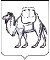 «29» сентября 2021 года№ 18/132-6О регистрации депутата Совета депутатов Норкинскогосельского поселения